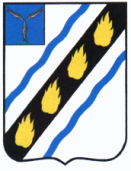 РОЗОВСКОЕ  МУНИЦИПАЛЬНОЕ  ОБРАЗОВАНИЕ СОВЕТСКОГО  МУНИЦИПАЛЬНОГО  РАЙОНА  САРАТОВСКОЙ  ОБЛАСТИСОВЕТ  ДЕПУТАТОВ (четвертого созыва)РЕШЕНИЕ                         от    19.11. 2020 г. № 113                                                                    с.РозовоеО принятии Устава Розовского муниципального образования Советского муниципального района Саратовской области» 	Руководствуясь Федеральным законом Российской Федерации от 06.10.2003 № 131-ФЗ «Об общих принципах организации местного самоуправления в Российской Федерации», Федеральным законом от 21.07.2005 № 97 «О государственной регистрации Уставов муниципальных образований», Совет депутатов Розовского муниципального образования РЕШИЛ: 1. Принять  Устав Розовского муниципального образования Советского муниципального района Саратовской области .  2. Направить настоящее решение и Устав Розовского муниципального образования на государственную регистрацию в Управление Министерства юстиции Российской Федерации по Саратовской области.	3.Настоящее  решение  подлежит официальному обнародованию после его государственной регистрации и вступает в силу после  его официального  обнародования.Глава Розовскогомуниципального образования  			              	  В.Н.Меркулов